Муниципальное бюджетное дошкольное образовательное учреждение Центр развития ребенка детский сад №30 «Улыбка» городского округа «город Дербент»                     Проект«Хочу быть здоровым!»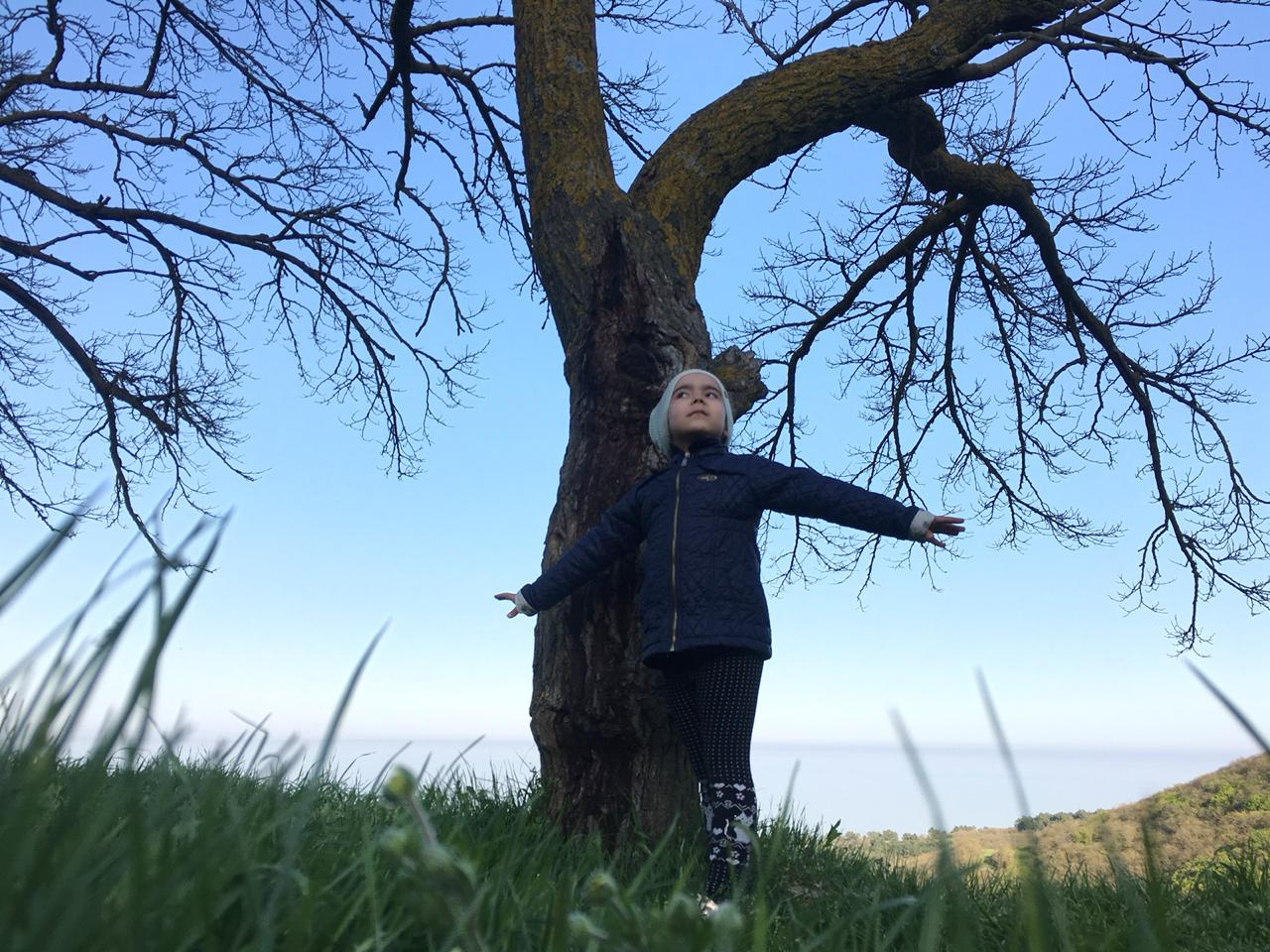 Выполнил:  Касумова Хадижа Ахмедовна(воспитанница старшей группы №13)Руководитель проекта:  старший воспитатель Керимханова Саибат Султанахмедовна (89285300588)2019г.                                           Проект  «Хочу быть здоровым!»ПАСПОРТ ПРОЕКТА:Тип проекта: познавательно-творческий.Тематическое направление:  «Спорт»Срок проекта: краткосрочный.Участники:  воспитанница старшей группы; родители; педагог Возраст участника: 6 летДевиз проекта: «Непоседы! Здоровью – да! Спорту – да! С этими словами – мы навсегда!»Цель проекта: расширить знания об основах здорового образа жизни.Задачи проекта: Изучить и проанализировать мои представления о здоровом образе жизни.Развивать у всех желание заниматься спортом.Заинтересовать людей укреплять свой здоровый образ жизни.Воспитывать осознанное отношение к своему здоровью.Получить первые знания и первый опыт работы над проектом.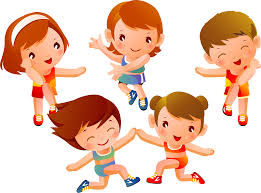                                                                          «Здоровье – это драгоценность, ипри том, единственная, радикоторой стоит не жалеть времени,сил, трудов и великих благ»Мишель де МонтеньАктуальность проблемы: Плохое самочувствие, болезни являются причинами отставания в росте, неудач на занятиях, в играх, в спорте. Представления о здоровом образе жизни у всех  сформировано недостаточно. А современный мир требует от нас отличного состояния здоровья! И тогда я решила действовать! Узнать все о правилах здорового образа жизни!Этим и объясняется выбор темы моего проекта: «Хочу быть здоровым!»Гипотеза:Я думаю, что смогу качественно повысить представления о культуре здоровья и здоровом образе жизни у человека.                                             Этапы реализации проекта:Что я ожидаю от проекта:1. Пробудить у всех интерес к  своему здоровью.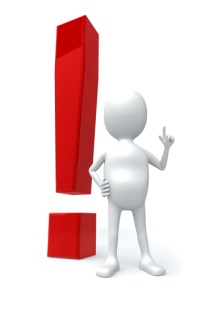 2. Научиться правильно использовать различного рода гимнастики на практике.3.Расширить  представления о секретах ЗОЖ.                                       Ресурсное обеспечение-       Педагог-       Родитель-       Инструктор по ФИЗО-  спортивный уголок дома- спортивный инвентарь- альбомы, презентации, иллюстрации, фотографии;- библиотека книг художественной  и познавательной литературы по ЗОЖ;- ТСО.Мои выводы.Теперь я более внимательно отношусь к своему здоровью, даю советы и рекомендации, как будущий врач, своим родным и друзьям! Узнав много о секретах здорового образа жизни, поняла, что здоровье в наших руках! Поэтому берегите себя и следите за своим здоровьем!Информационные ресурсы:1. Энциклопедия о спорте. 2. Алямовская В.Г. « Как воспитать здорового  ребенка» Москва 1993г. 3. Произведения А. Барто «Зарядка», « Физкультура всем нужна»;А. Кутафин «Вовкина победа» 4. Голицына Н.С., Бухарова Е.Е. «Физкультурный калейдоскоп для дошкольников» ООО издательство «Скрипторий» 2003г. 5. Казаковцева Т.С., Косолапова Т.Л. « Растим здоровое будущее» Киров 2004г.  6. Картушина М.Ю. «Быть здоровыми хотим» ООО «ТЦ Сфера» Москва 2004г. 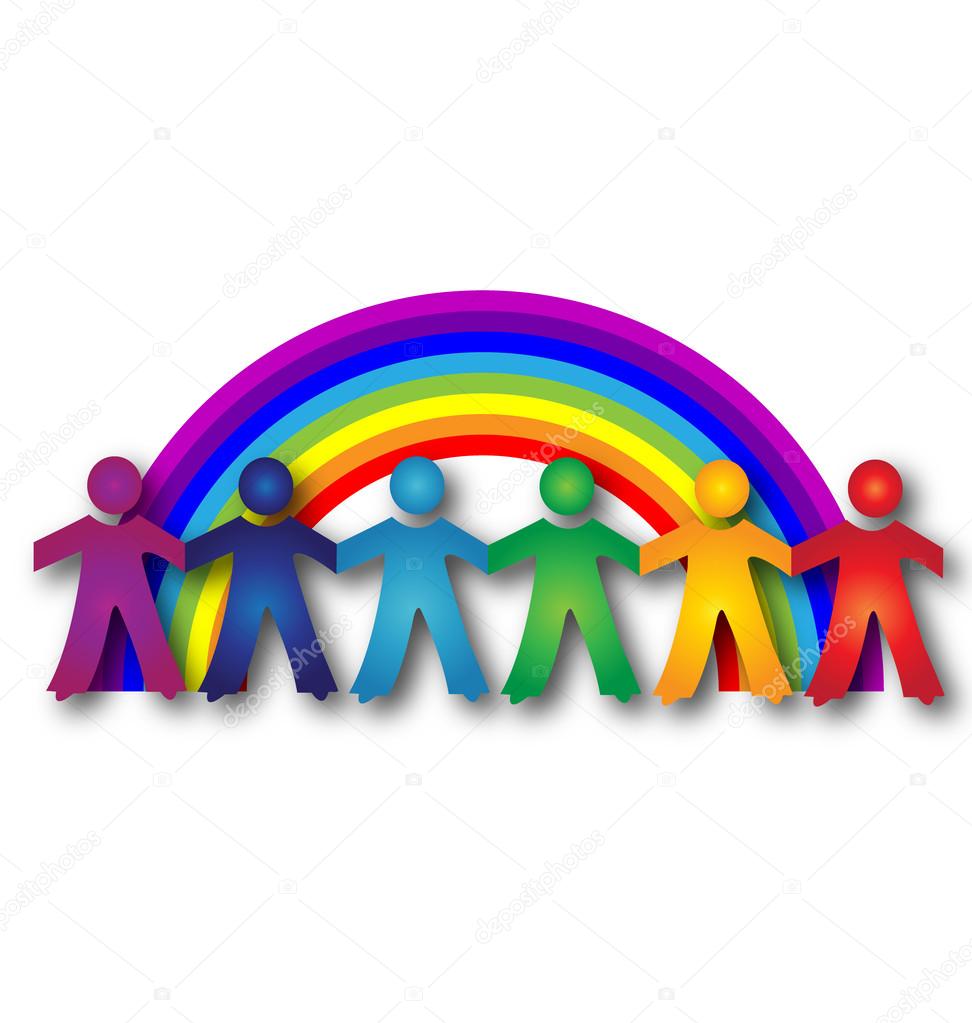 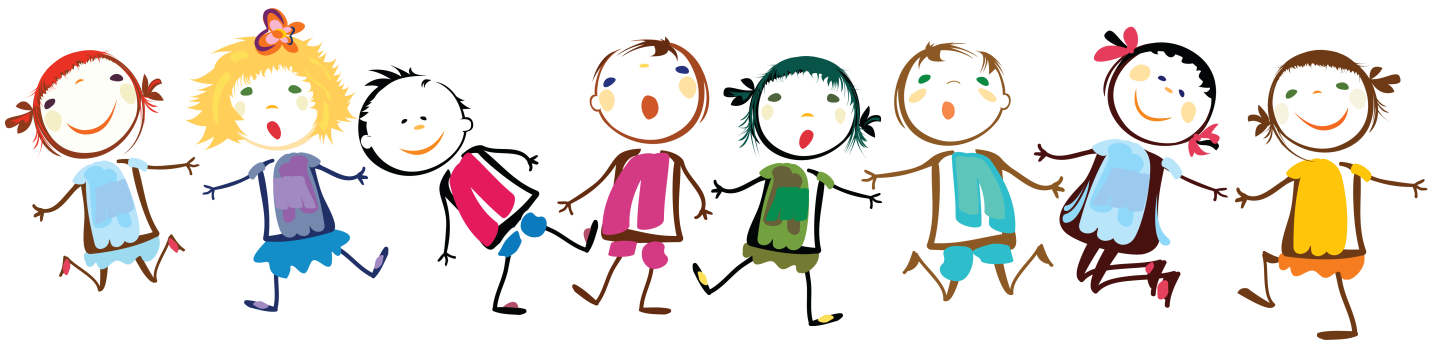 ПРИЛОЖЕНИЕ:Загадки про полезные продукты:Очень яркая девица Летом прячется в темнице. 
Любят зайчики и детки 
В свежем виде и в котлетках. 
Эта рыжая плутовка 
Называется. . . (морковка).Говорят, на вкус и цвет 
Никаких подружек нет. 
Но она для всех мила, 
И полезна, и вкусна. 
К сентябрю земля намокла - 
Мы выкапываем … (свёклу).Я – и свежий, и солёный, 
Весь пупырчатый, зелёный. 
Не забудь меня, дружок, 
Запасай здоровье впрок. (огурец).Жёлтый цитрусовый плод 
В странах солнечных растёт. 
Витаминов кладезь он, 
А зовут его. . . (лимон).Круглобока, желтолица, 
Может с солнышком сравниться. 
А полезная какая, 
Мякоть сладкая такая! 
Мы поклонники отныне 
Королевы поля. . . (дыни).Спортивные загадки о здоровом образе жизниЯ шагаю по квартире, 
Приседаю: три-четыре. 
И уверен твёрдо я, 
С нею ждёт успех меня! (зарядка).Можно радоваться птицам, 
Можно просто веселиться, 
Можно воздухом дышать 
Вместе весело… (гулять).На снегу две полосы, 
Удивились две лисы. 
Подошла одна поближе: 
Здесь бежали чьи-то… (лыжи).Кто на льду меня догонит? 
Мы бежим вперегонки. 
А несут меня не кони, 
А блестящие… (коньки).Во дворе с утра игра, Разыгралась детвора. 
Крики: «шайбу!», «мимо!», «бей!» - 
Там идёт игра — … (хоккей).Личная гигиена — основа профилактики болезнейОн — холодный, он — приятный, 
С ним дружу давно, ребята, 
Он водой польёт меня, 
Вырасту здоровым я! (душ).Знаю, есть на свете чудо, 
Есть такое волшебство: 
Поднесёшь под кран с водою – 
Вмиг смывает грязь оно! (мыло).Есть ещё у нас друзья, 
Позабыть о них нельзя. 
Чтоб красиво улыбаться, 
Чаще надо нам встречаться! 
(зубная щётка и паста).Разгрызёшь стальные трубы, 
Если будешь чистить… (зубы).Горяча и холодна, 
Я всегда тебе нужна. 
Позовёшь меня – бегу, 
От болезней берегу. (вода).О правильном режиме дня в загадкахЧтобы сил тебе хватало 
Бегать,прыгать и играть, 
В самый полдень на кроватку 
Нужно лечь и отдыхать. 
Это значит, что у нас 
По режиму… (тихий час).Я повсюду, где бываю, 
Всё на свете успеваю, 
Потому что у меня 
Строгий… (распорядок дня).Будешь лучше ты учиться, 
Лучше будешь отдыхать, 
Если будешь ты стремиться … 
соблюдать. (распорядок).Вот совсем закрылись глазки, 
И почувствовал я — 
он скоро мне покажет сказки. 
Мой ночной волшебник… (сон).Чтоб здоровье сохранить, 
Организм свой укрепить, 
Знает вся моя семья — 
Очень важен (режим дня).ПОСЛОВИЦЫ И ПОГОВОРКИ О ЗДОРОВЬЕ:Здоровье дороже денег.
Тот здоровья не ценит, кто болен не бывал.
Здоров — скачет, захворал — плачет.
Курить — здоровью вредить.
Кто не курит и не пьёт, тот здоровье бережет.
Здоровье близко: ищи его в миске.
Здоровому лечиться — наперёд хромать учиться.
Аппетит от больного бежит, а к здоровому катится.
Не рад больной и золотой кровати.
Дай боли волю, она в дугу согнет.
У кого что болит, тот про то и говорит.
Держи голову в холоде, брюхо в голоде, а ноги в тепле — проживешь сто лет на земле.
Чем больше пожуешь, тем дольше проживешь.
Чистота — залог здоровья.Опросник для моих друзейРебята, что такое «здоровье»?Что нужно делать, чтобы быть здоровым?Вы с родителями занимаетесь спортом?Знаете ли вы виды спорта?Какой вид спорта ваш любимый?Если бы вы(ты) был(и) спортсменом (а)(и),каким видом спорта ты(вы) занимались?Ты(вы) считаешь(ете) нужно заниматься спортом?Быть здоровым – это хорошо? Почему?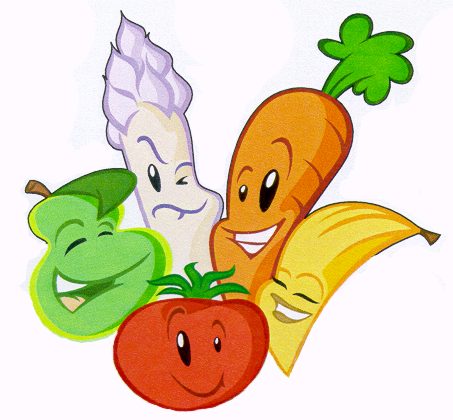 Беседа «Зачем нужны витамины?»-Ребята, вчера мне рассказали, что наши дети в детском саду стали чаще болеть, им не хватает витаминов. Витамины очень нужны детям для укрепления организма. Их дети очень любят. Витамины очень полезные.- А вы, ребята, пробовали витамины?-А для чего нужны витамины?Конечно, витамины есть не только в таблетках, но и во многих продуктах.- А в каких продуктах есть витамины?Нужно есть больше овощей и фруктов. В них много витаминов А, В, С, Д. В каких продуктах они содержатся и для чего нужны. Витамин А - морковь, рыба, сладкий перец, яйца, петрушка. Важно для зрения. Витамин В - мясо, молоко, орехи, хлеб, курица, горох (для сердца). Витамин С - цитрусовые, капуста, лук, редис, смородина (от простуды). Витамин Д - солнце, рыбий жир (для косточек).Вы запомнили, а теперь скажите, где еще мы можем встретить витамины?Игровая ситуация «Как защититься от микробов?»Ребята, а вы знаете, кто такие микробы? Представьте, в нашей группе поселился микроб. Что вы будете делать? ( ответы детей).Микробы они очень маленькие и живые. Они попадают в организм и вызывают болезни. Они живут на грязных руках. Они боятся мыла.Микроб - ужасно вредное животное, Коварное и главное щекотное. Такое вот животное и в живот залезет, и спокойно там живет. Залезет шалопай, где захочет. Гуляет по больному и щекочется. Он горд, что столько от него хлопот: И насморк, и чихание.- Вы, ребята, моете руки перед едой? Ой, братец микроб хитер, если ты не помыл руки, ты станешь выглядеть через некоторое время больным и простужены. « Постой-ка, у тебя горячий лоб. Наверное, в тебе сидит микроб!»Вместе с детьми можно рассмотреть ситуации защиты от микробов и сделать вывод, который дети должны хорошо усвоить: не есть и не пить на улице; всегда мыть руки с мылом, вернувшись с улицы, перед едой, после туалета.-Что мы делаем, чтобы защитить себя от микробов? (есть только мытые овощи и фрукты; когда чихаешь или кашляешь, закрывать рот и нос платком; есть только из чистой посуды).Дидактическая игра «Полезные продукты»- Я буду говорить о продуктах. Если в них говорится о полезных вещах, то вы все вместе говорите: «Правильно, правильно, совершенно верно! ». А если о том, что для здоровья вредно, вы молчите.1. Ешь побольше апельсинов, пей морковный вкусный сок, И тогда ты точно будешь очень строен и высок.2. Если хочешь стройным быть, надо сладкое любить. Ешь конфеты, жуй ирис, строен, стань как кипарис.3. Чтобы правильно питаться, вы запомните совет: Ешьте фрукты, кашу с маслом, рыбу мед и виноград.4. Нет полезнее продуктов - вкусных овощей и фруктов. И Сереже и Ирине всем полезны витамины.5. Наша Люба булки ела и ужасно растолстела. Хочет в гости к нам прийти, в дверь не может проползти.6. Если хочешь быть здоровым, правильно питайся, Ешь побольше витаминов, с болезнями не знайся.Молодцы, вы умеете выбирать полезные продукты!Беседа «Зачем людям спорт?»Ребята, вы любите заниматься спортом?Спорт – это что?Зачем люди занимаются спортом?Игровая ситуация: «Я плохо бегаю, каким видом спорта, я должна заниматься?... плаваю?...не умею кататься на коньках?....плохо прыгаю?...Вывод: если заниматься спортом, то ты будешь сильным, ловким, крепким, здоровым.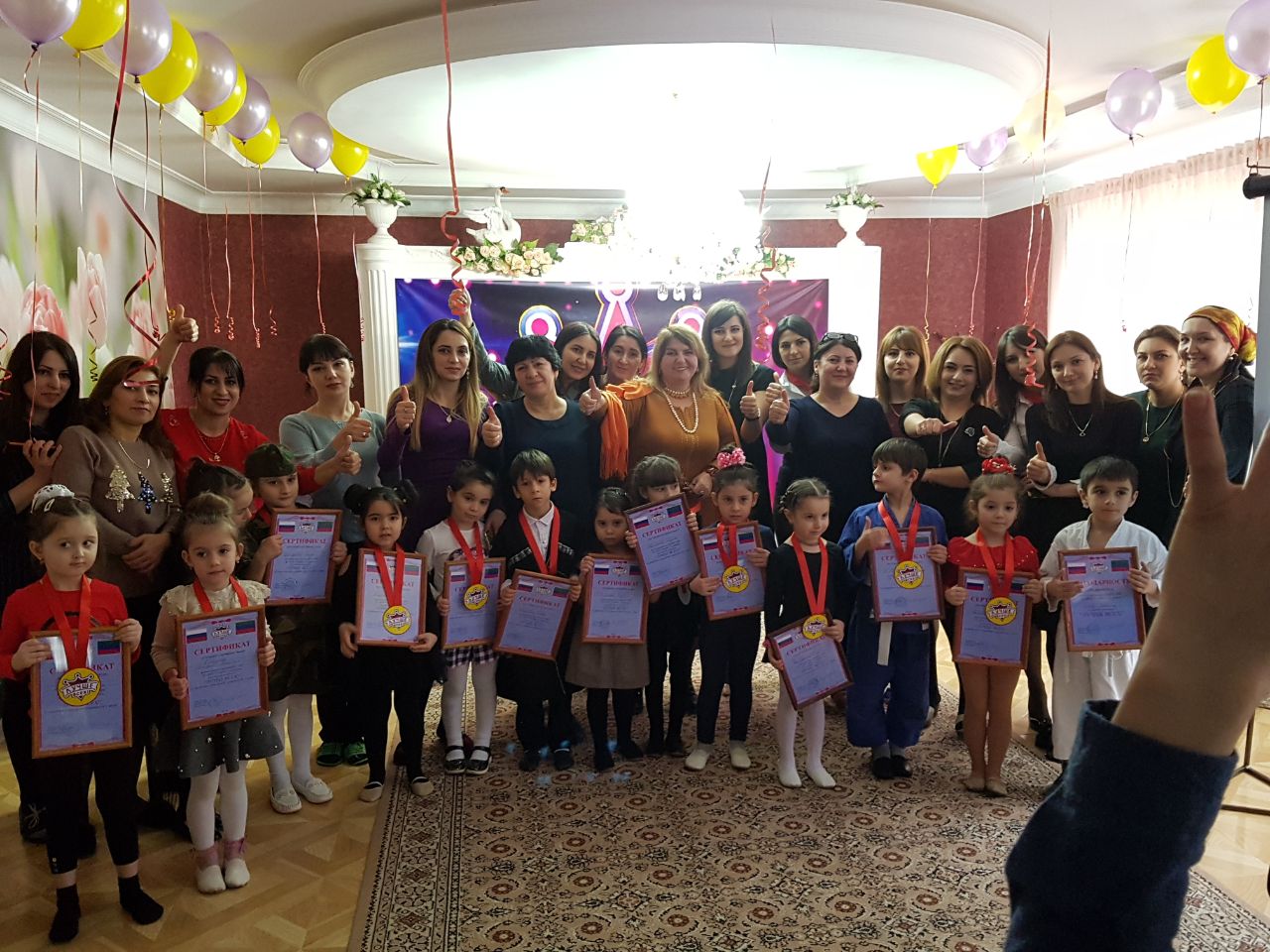 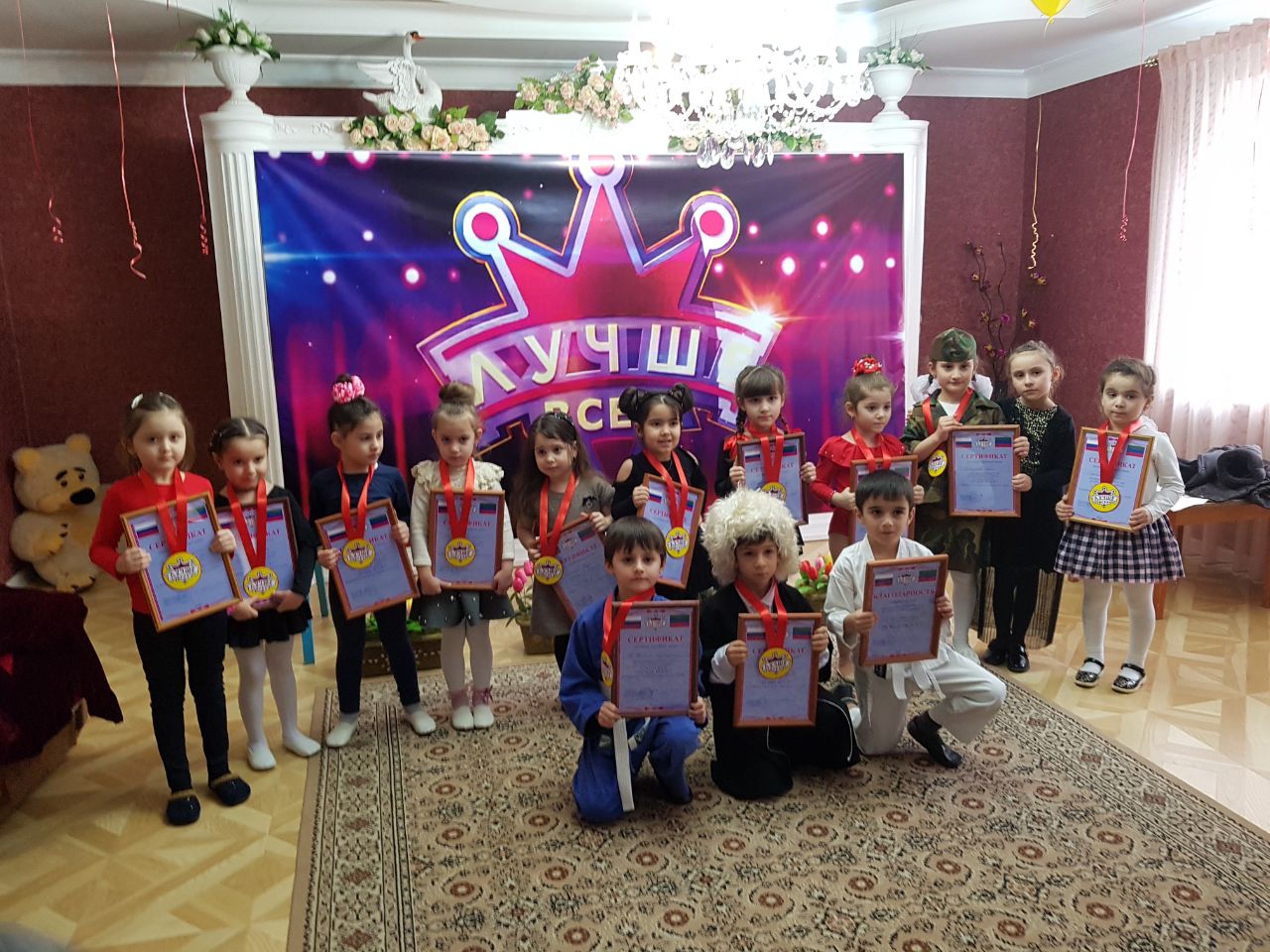 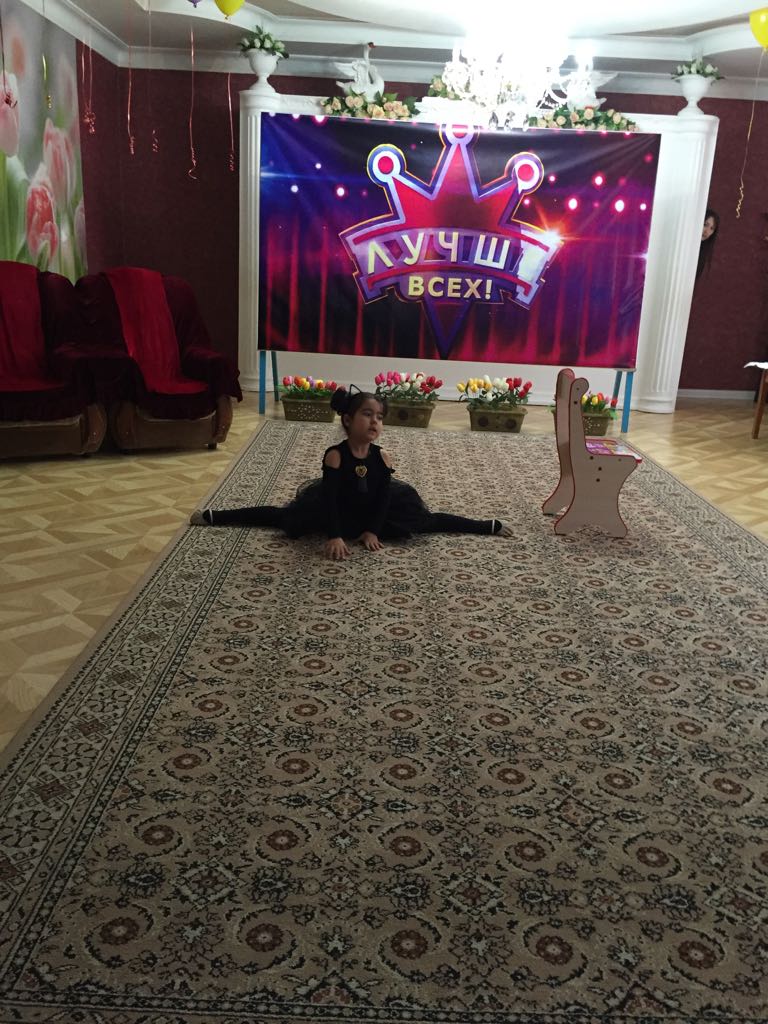 ПРОЕКТ «ЛУЧШЕ ВСЕХ!»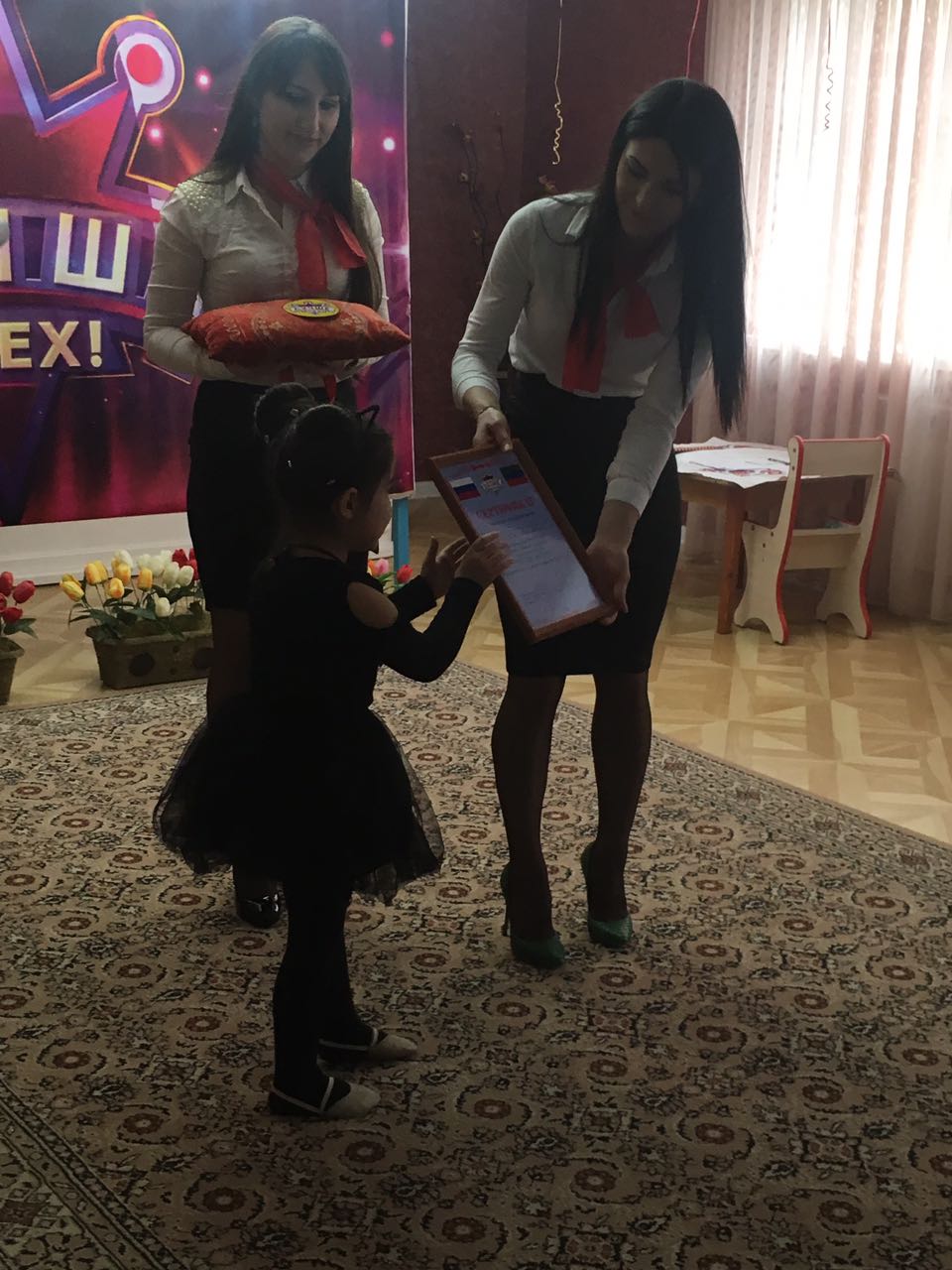 ВРУЧЕНИЕ ДОЛГОЖДАННОЙ МЕДАЛИ «ЛУЧШЕ ВСЕХ!»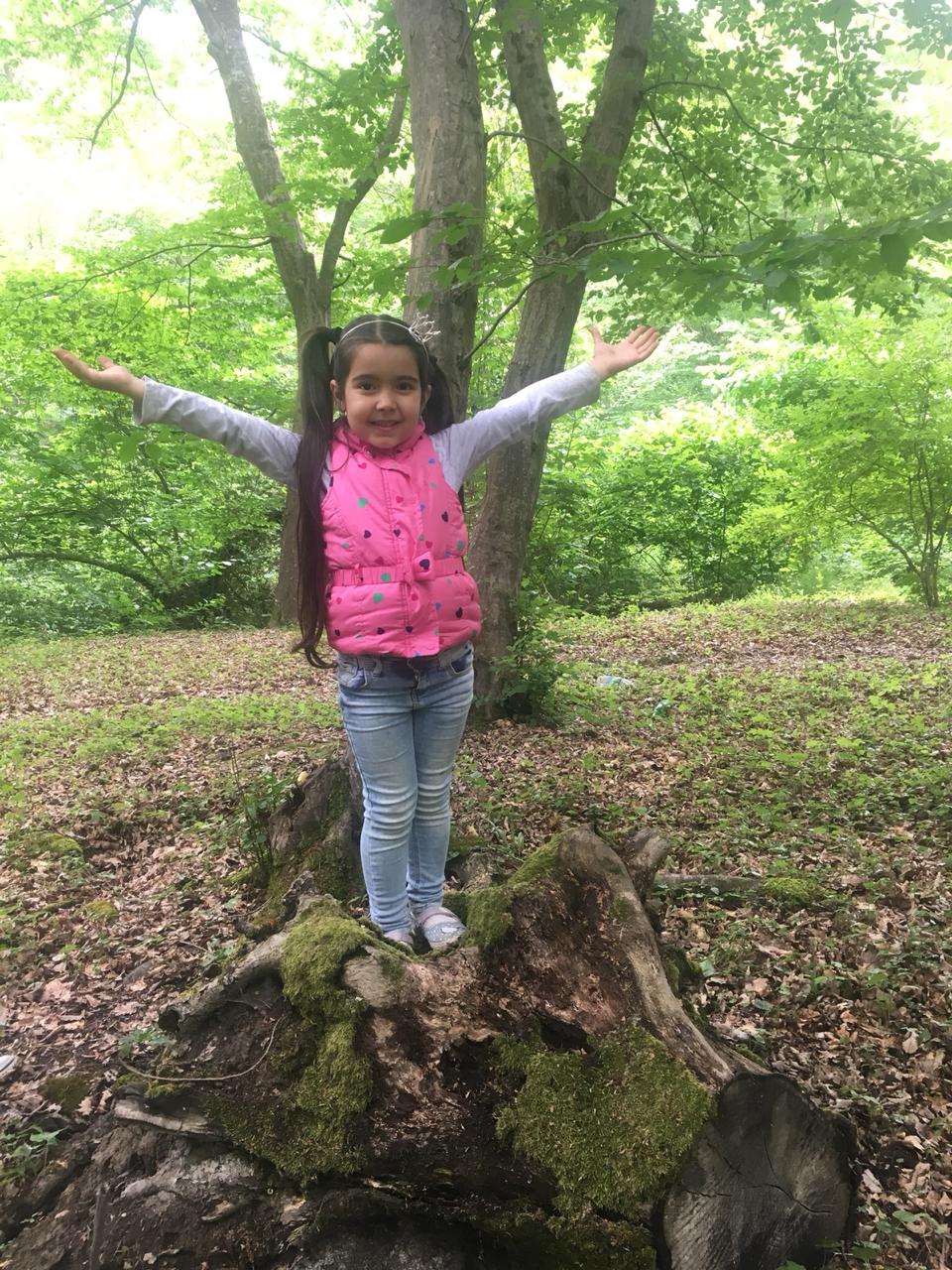 Я ЛЮБЛЮ ТЕБЯ, ЖИЗНЬ!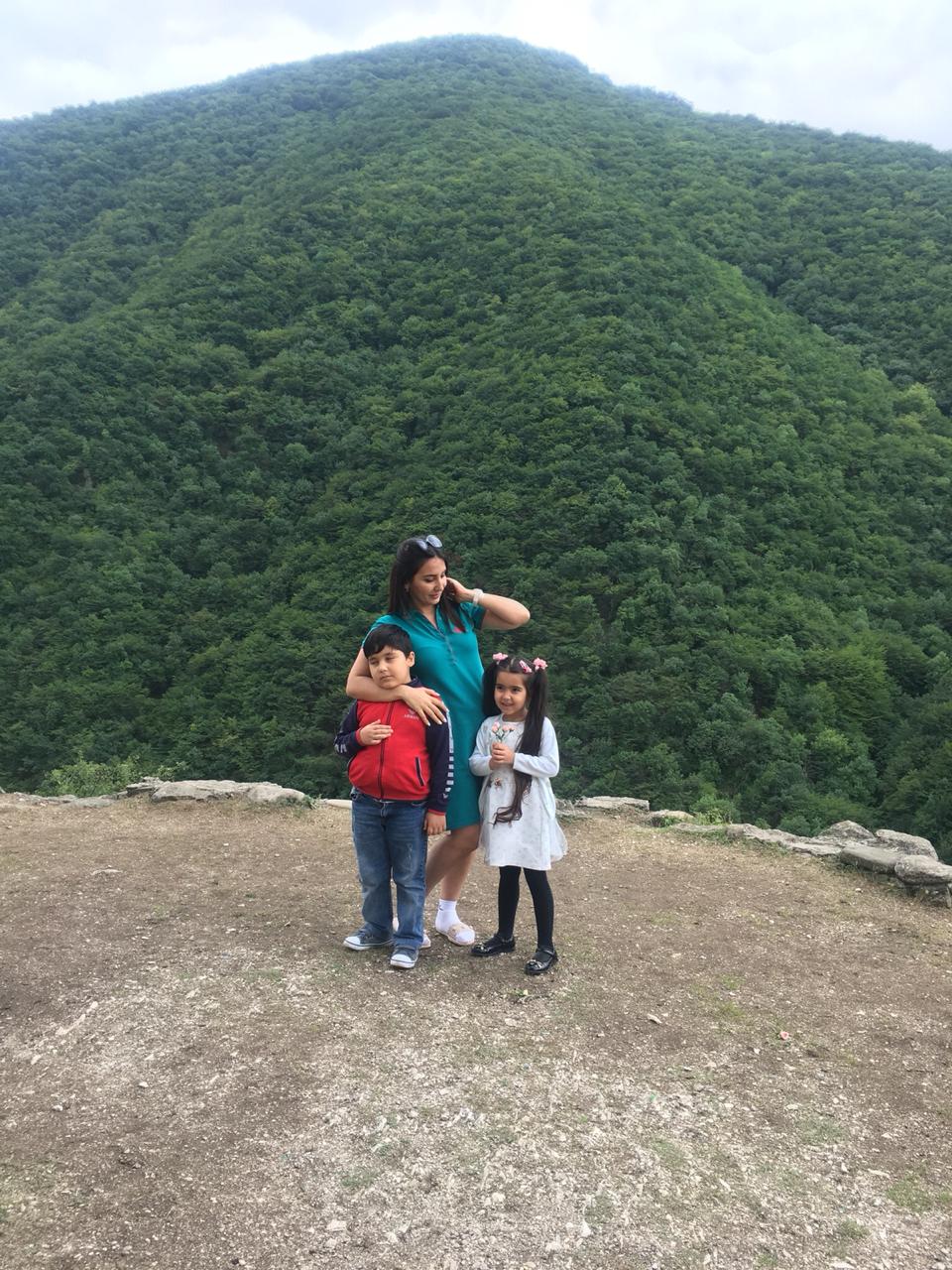 С семьей на экскурсии! Мы- за здоровый образ жизни!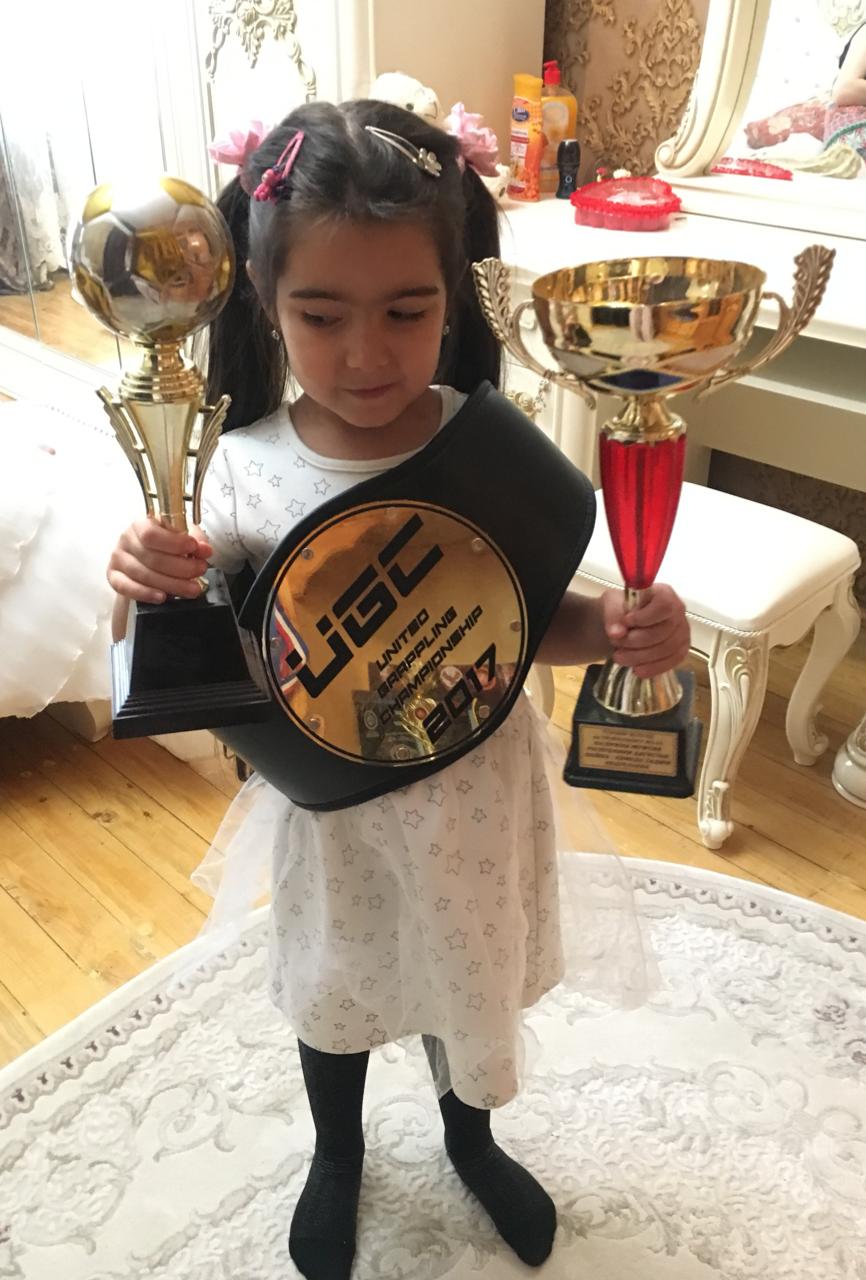 А чем я вам не чемпионка?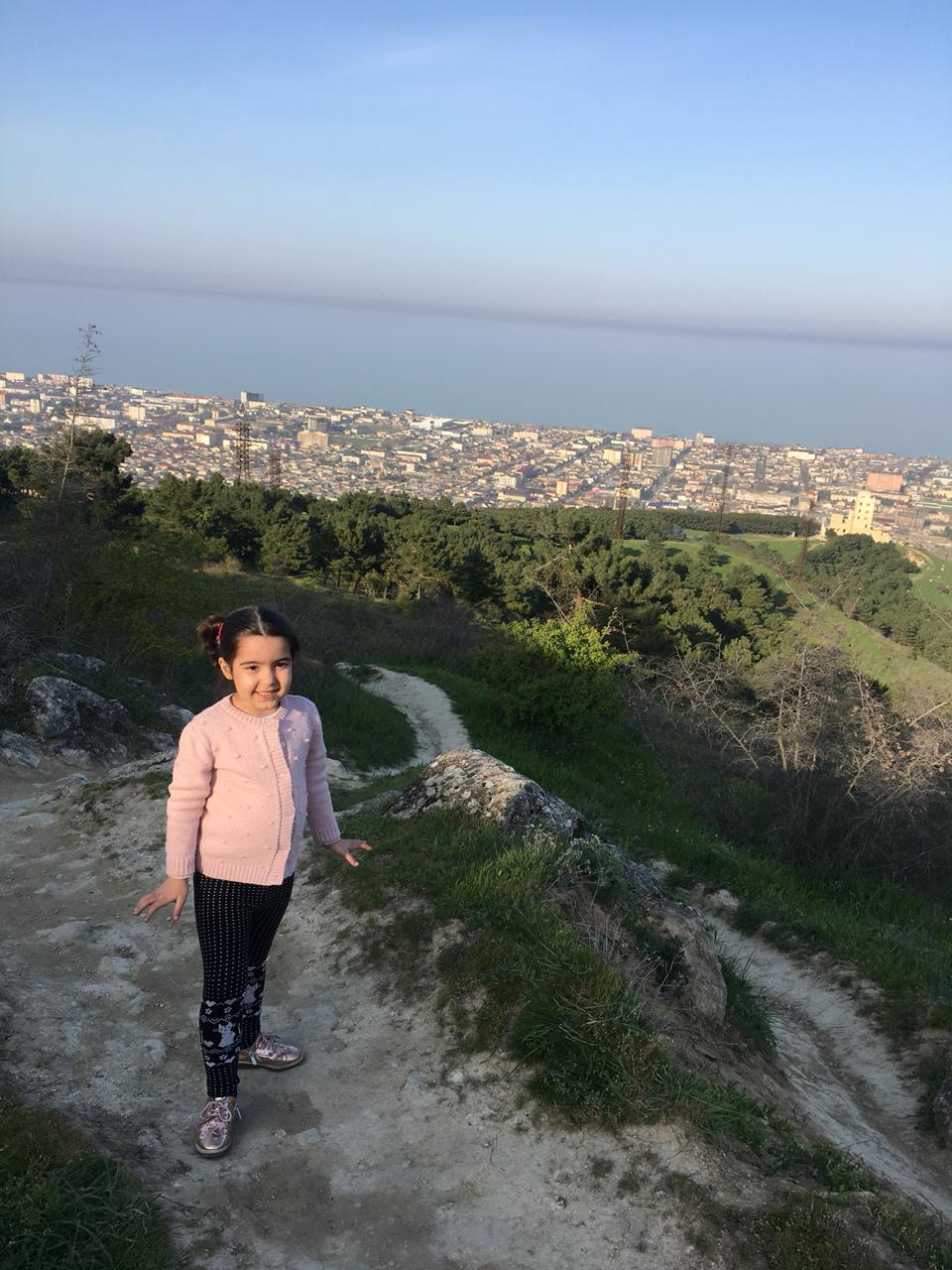 Я не прощаюсь с вами, а жду встречи на очном этапе! БУДЕТ ОЧЕНЬ ИНТЕРЕСНО!Этапы, направление деятельности, задачиСодержаниеПОДГОТОВИТЕЛЬНЫЙПодбор энциклопедической литературы, бесед, загадок, стихов, пословиц, песен, дидактических игр, иллюстрированного материала.Рассматривание альбомов «Виды спорта»; «Азбука здоровья», узнать у дедушки все о здоровье ( а он у меня врач!).Чтение с педагогами и родителями, обсуждение произведений по данной теме.ОСНОВНОЙ(ПРАКТИЧЕСКИЙ)Утренняя гимнастика,   профилактическая гимнастика (дыхательная, улучшение осанки, зрения),  гимнастика пробуждения, дорожка «здоровья»,   воздушное контрастное закаливание. Участие в муниципальном конкурсе «Лучше всех!» Участие в концерте Ассоциации педагогов дошкольного образования РД ( гимнастический номер «Олимпийский»)БЕСЕДЫ:   «Беседа о здоровье и чистоте» Решение проблемных ситуаций.  Беседа «Зачем нужны витамины?» Экскурсии с семьей в сосновый бор Нарын-Кала Разработать личное меню салатов ПП; Школа « Кулинария у Хади»Игровая ситуация « Как защититься от микробов?» Дидактическая игра «Полезные продукты» Беседа «Зачем людям спорт?» Организация выставки моих рисунков « Виды спорта» Загадки про спорт и здоровый образ жизни Заучивание пословиц и поговорок о спорте и здоровом образе жизни Знакомство с произведением А. Барто «Зарядка», « Физкультура всем нужна»;А. Кутафин «Вовкина победа» и др.Прослушивание песни А. Добронравова, Н.Пахмутовой «Трус не играет в хоккей». ЗАКЛЮЧИТЕЛЬНЫЙ (АНАЛИТИЧЕСКИЙ)Демонстрация проделанной работы.Выводы.